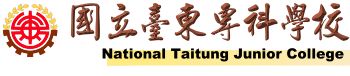 【實習學生對校外實習合作機構滿意度成效】親愛的同學 您好：本校為了落實教學理論與實務經驗並重，由各科規劃適合所屬學生之實習課程，以加強學生對工作職場實務的認知。為了維護校外實習課程的品質，請提供 您參與校外實習的意見，以利未來學校在教學或課程規劃調整的參考。謝謝您寶貴的意見。祝 學安                                               就業輔導組 敬啟☆其他具體建議事項：___________________________________________________________________________________________________________________________________________________________________________________________☆實習學生資本資料：    實習機構名稱：_____________________________年級：_____年級 科別：_______________ 學生姓名：_______________學制： □二專  □五專        性別：□男  □女※將此份問卷繳回本校研究發展處就輔組(950台東縣台東市正氣北路911號) 承辦人員收，謝謝您的協助！E-mail：pra2@ntc.edu.tw ；         電話：089-226389#2711以下各項問題為單選題，請依據實際情況與感受，在最適當的□中打勾以下各項問題為單選題，請依據實際情況與感受，在最適當的□中打勾非常滿意滿意尚可不滿意非常不滿意實習過程與成效1.實習前辦理之行前說明會，對於提早了解實習機構與工作性質□□□□□實習過程與成效2.您與實習機構之主管、同仁相處情形□□□□□實習過程與成效3.您對於實習機構主管所交付工作之完成情形□□□□□實習過程與成效4.面對職場新環境，您對於工作的適應程度 □□□□□學生實習情形1.實習機構提供之訓練或課程安排□□□□□學生實習情形2.實習機構的工作環境(環境衛生/環境安全)□□□□□學生實習情形3.實習機構解決您於工作中所提出問題的能力 □□□□□學生實習情形4.實習課程結束後，您對於解決事情的能力□□□□□雇主給與學生幫助1.可增進您的現有的專業知識，並進一步瞭解相關技能□□□□□雇主給與學生幫助2.對於您的專業成長與教學資源發展有所幫助□□□□□雇主給與學生幫助3.透過實習機構實習教學，日後對您的專業技能有所幫助□□□□□雇主給與學生幫助4.實習課程的安排，達到理論與實務相結合的程度□□□□□